Муниципальное бюджетное общеобразовательное учреждение 
 «Ушьинская средняя общеобразовательная школа»Районный конкурс методических разработок уроков,  внеклассных мероприятий, посвященных 70-летию Победы в Великой Отечественной войне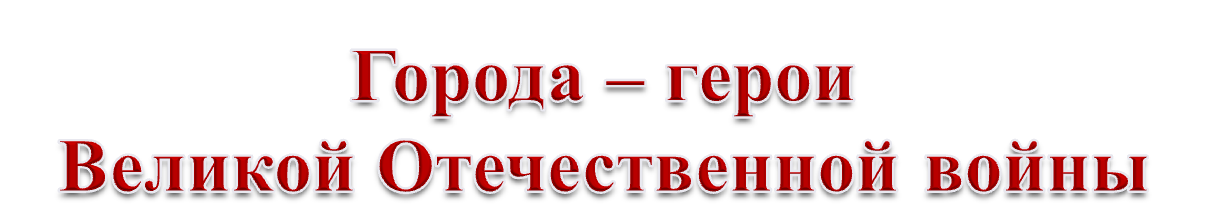 Внеклассное  интегрированное мероприятие по истории и географиидля учащихся 8-11 классовАвторы:  Шандра Татьяна Викторовна,                 учитель истории и обществознанияд. Ушья, 2015 г.                                                                                                                                                                                                                                                                                                                                                      Методическая разработка внеклассного интегрированного мероприятия по истории и географии, посвященного 70-летию Победы в Великой Отечественной войне Тема: Города – герои Великой Отечественной войныЦелевая аудитория: разновозрастные команды учащихся 8 – 11 классов.Форма проведения: интеллектуально-познавательная интегрированная игра по истории и географии.Цель: используя игровые методы и приёмы, расширить знания детей о городах-героях Великой Отечественной войны.Задачи: Образовательные:формировать учебно-познавательные компетенции через усвоение учащимися знаний о городах-героях Великой Отечественной войны, их географическом положении и особенностях, исторических памятниках, героях и т.п.;с помощью игровых методов и приемов обеспечить контроль знаний и по теме;продолжить формирование умений  выражения мыслей в устной речи в той форме, которая определена заданием; планирования ответа;
навыков самоконтроля, соблюдения рационального режима труда; умения применять знания на практике; оперировать имеющимся потенциалом в конкретной ситуации.Развивающие:совершенствовать умения классифицировать, обобщать информацию, логически рассуждать, четко, кратко и исчерпывающе излагать свои мысли, доказывать свою позицию, объяснять свою точку зрения;содействовать развитию коммуникативных навыков работы в группах, чувства взаимоуважения и взаимопомощи, стремление к достижению общего результата; способствовать развитию познавательного интереса учащихся, интеллектуальных возможностей, смекалки, творческих способностей, памяти.Воспитательные:способствовать воспитанию патриотизма, интереса к российской истории, гордости за свою страну, уважения к героическому прошлому своей Родины;способствовать формированию познавательной активности, умения преодолевать трудности, настойчивости, требовательности к себе и другим;воспитывать дружный коллектив, интерес к предметам «история» и «география», к учению, толерантное отношение учащихся друг к другу, чувство взаимопомощи.Использованные методы:поисковыйнаглядный игровой словесный практическийОборудование: компьютер, медиа - проектор, презентация – игра «Города-герои ВОВ», бланки ответов, ручки, инструкция по работе с презентацией для учащихся, «Атлас по географии России для 8-9 классов».Предварительная подготовка: учащимся за месяц до проведения игры дается задание: найти информацию о городах-героях ВОВ, их истории, героях и т.д. В положении называются темы, по которым будут проверяться знания учащихся: памятники городов-героев ВОВ, особенности их географического положения и географические характеристики, герои и т.п.Перед началом игры учащиеся делятся на разновозрастные команды (6 команд), проводится жеребьевка. Ход игры:Слайд 1.Учитель истории: Приближается великая дата – 70-летие Победы нашей страны в Великой Отечественной войне. Память об этой войне живет у нас в крови. Она вошла той частью крови, которая текла в наших дедах и прадедах, добывших Победу. Нам с вами предстоит нелегкая задача: мы будем вспоминать о том, чего никогда не видели. Но о подвигах русского народа мы помним всегда! Сегодня своими знаниями и блестящими ответами мы почтим память героев. Слайд 2.Но не просто героев, а городов, получивших это почетное звание. Вам понадобятся ваши знания и умения не только по истории, но и по географии. А оценивать ваши ответы будет жюри в следующем составе: … (представление членов жюри). Слайд 3.Учитель географии: Правила похожи на правила телевизионной версии игры «Своя игра». Играют одновременно все команды. На экране – темы игры (их 5) и вопросы к ним (в каждой теме 6 вопросов). Каждый вопрос имеет свою «цену» - определенное  количество баллов. Команды по очереди, согласно жеребьевке, выбирает тему и стоимость вопроса, после чего ведущий зачитывает соответствующий вопрос. Игра продолжается, пока все вопросы не будут разыграны. Время на обсуждение ответа составляет 30 секунд. По истечении 30-ти секунд по сигналу команды записывают свой вариант в бланк ответа и отдают ведущему, при этом, если команда не уверена, то ответ можно вообще не сдавать. В случае правильного ответа команда получает количество очков, равное стоимости вопроса. В случае неправильного ответа команда теряет количество очков, равное стоимости вопроса. Если команда вообще не дает ответа, то ничего не происходит. Ознакомьтесь с инструкцией работы с презентацией, она у вас на столе.Инструкция по работе с презентацией «Города – герои ВОВ».Темы игры:Географические координаты.Задание: назвать город-герой по географическим координатам. Цена ответа – 10 баллов 59°57′ с. ш. 30°19′ в. д.        (Санкт-Петербург)50°27′ с. ш. 30°31′ в. д.        (Киев)48°41′ с. ш. 44°28′ в. д.﻿ / ﻿48.69917° с. ш. 44.47333° в. д.﻿ / 48.69917; 44.47333         (Волгоград)          44°36′ с. ш. 33°32′ в. д.﻿ / ﻿44.60000° с. ш. 33.53333° в. д.﻿ / 44.60000; 33.53333         (Севастополь)46°28′ с. ш. 30°44′ в. д.﻿ / ﻿46.46667° с. ш. 30.73333° в. д.﻿ / 46.46667; 30.73333         (Одесса)          55°45′ с. ш. 37°37′в. д.﻿ / ﻿55.75167° с. ш. 37.61778° в. д.﻿ / 55.75167; 37.61778           (Москва)45°20′ с. ш. 36°28′ в. д.﻿ / ﻿45.33861° с. ш. 36.46806° в. д.﻿ / 45.33861; 36.46806          (Керчь)          44°43′ с. ш. 37°46′ в. д.﻿ / ﻿44.71667° с. ш. 37.76667° в. д.﻿ / 44.71667; 37.76667          (Новороссийск)53°55′ с. ш. 27°33′ в. д.﻿ / ﻿53.91667° с. ш. 27.55000° в. д.﻿ / 53.91667; 27.55000          (Минск)          54°12′с. ш. 37°37′ в. д.﻿ / ﻿54.20000° с. ш. 37.61667° в. д.﻿ / 54.20000; 37.61667            (Тула)68°58′ с. ш. 33°05′в. д.            (Мурманск) ﻿ / ﻿68.96667° с. ш. 33.08333° в. д.﻿ / 68.96667; 33.08333          54°46′ с. ш. 32°02′ в. д.﻿ / ﻿54.78278° с. ш. 32.04528° в. д.﻿ / 54.78278; 32.04528           (Смоленск)  Неизвестное об известномЗадание: дать правильный ответ на вопрос темы.Рядом с Кремлевской стеной — гранитная аллея с блоками из тёмно-красного камня. На каждом блоке — название города-героя и чеканное изображение медали «Золотая Звезда». В блоках содержатся капсулы. Что находится в этих капсулах? ( Земля из городов-героев) – 50 баллов.В первые же 30 дней войны этот важнейший объект просто «исчез» с карты города. Фашистские летчики были очень удивлены тем, что их карты врут, они не могли начать бомбить объект. Он просто испарился! А дело было в том, что его не только перекрасили, но и «прикрыли» трехмерными макетами жилых построек и декорациями домов. О каком объекте идет речь? (Кремль в Москве) – 70 баллов.Этот «герой» является одним из самых ярких символов Великой Отечественной войны. О ярости проходивших здесь боёв свидетельствует один красноречивый факт: потери немецкой армии на подступах к нему за первую неделю боёв составили 5% (!) от общего количества потерь на всём восточном фронте. Даже Гитлер, поражённый невиданным героизмом защитников объекта, взял оттуда камень и хранил его до самой смерти. О каком объекте идет речь? (Брестская крепость) – 70 баллов.Битва за этот город-герой, продолжавшаяся с 15 по 28 июля 1941года, оказалась одной из самых яростных на начальном этапе Великой Отечественной войны. Но именно в этой битве за массовый героизм, мужество и высокое воинское мастерство 4 дивизии получили почетное звание «гвардейских». Так родилась советская гвардия. День ее рождения – 18 сентября 1941года. В боях за какой город это произошло? (г. Смоленск) – 70 баллов.Этот город – крупный порт России. Немецкое командование считало, что он падёт на третий день боев. Но город не удалось взять ни с ходу, ни потом. И враг начал методично разрушать его с воздуха. За годы войны здесь было сброшено в общей сложности 185 тысяч бомб. После войны остались целыми сооружения порта и три здания. Эти места сейчас носят название «Долина славы». О каком городе-герое идет речь? (г. Мурманск) – 70 баллов.Во время войны этот город был практически уничтожен фашистами. Уцелело лишь несколько домов, и тогда жители города спустились под землю. Дело в том, что многочисленные пещеры, образовавшиеся естественным путем, тысячелетиями использовались еще древними людьми, жившими здесь. А в 19-20 вв. люди стали эти пещеры использовать для укрытия от врагов, расширять их под землю. Во время ВОВ в подземных пещерах работали заводские цеха и мастерские, которые поставляли на фронт минометы и боеприпасы, снаряды и мины, а также обмундирование. Под землей размещались командные пункты, штабы и госпитали. О каком городе-герое идет речь? (г. Севастополь) – 70 баллов.Памятники-символыЗадание: назвать город-герой, символом которого является этот памятник или скульптура и памятник (учащимся на слайде демонстрируется памятник).Символом какого города является эта скульптура? Она внесена в книгу рекордов Гиннеса в качестве самой большой статуи в мире. Ее общая высота составляет 85 метров. При этом вес скульптуры - приблизительно 8 тысяч тонн. («Родина-мать зовет!» г. Волгоград) – 10 балловНа надгробной плите установлена бронзовая композиция —солдатская каска и лавровая ветвь, лежащие на боевом знамени. В центре мемориала — ниша с надписью «Имя твоё неизвестно, подвиг твой бессмертен» с бронзовой пятиконечной звездой в центре, в середине которой горит Вечный огонь славы («Могила неизвестного солдата», г. Москва) – 20 баллов.Этот памятник, стоящий на белорусской земле, является центром большого мемориала. Называется он «Мужество». Это обобщенный образ воина-победителя высотой 33,5 метра. Огромная по своим размерам скульптура состоит из 200 частей (мемориальный комплекс «Брестская крепость – герой», Брестская крепость) – 30 баллов.Мемориальный комплекс, входящий в Зелёный пояс Славы.
Создан в память о погибших детях.  На лепестках цветка изображены лицо улыбающегося мальчика и слова «Пусть всегда будет солнце». Рядом находится плита, на которой есть надпись. Часть надписи гласит: «Во имя жизни и против войны. Детям — юным героям…». («Цветок жизни. Г.Санкт-Петербург) – 40 баллов.Высота этой скульптуры от пьедестала до кончика меча — 62 м. Общая высота с постаментом — 102 метра. В одной руке статуя держит 16-метровый меч весом в 9 т, в другой — щит размером 13×8 м с гербом СССР  весом в 13 т. Памятник стоит на берегу легендарной реки (Статуя «Родина-мать», г. Киев) – 50 баллов.Легендарный подвиг советских воинов подземного гарнизона Аджимушкайских каменоломен в одном из городов-героев, сражавшихся против немецко-фашистских захватчиков 170 дней и ночей (май - октябрь 1942 г.), увековечивает этот мемориальный комплекс. Он выполнен в монолитном бетоне в виде восходящих кверху двух пилонов из подземных скальных массивных плит. На их фасаде - вырвавшиеся из подземелья воины, вступившие в смертельную схватку с врагом во имя свободы и независимости Советской Родины, во имя будущего и жизни на земле (Мемориальный комплекс "Героям Аджимушкая", г.Керчь) – 60 баллов.Остров, море и река…Задание: соотнесите географическое название и его географические характеристики. Запишите полученное сочетание букв. Цена – 20 баллов за 2 правильных ответа, 10 баллов за один правильный ответ. Задание 1:А. Тула                                          Б. Кольский заливВ. Мурманск                                 Г.   река Упа                                                       Д. Средне - Русская возвышенность                                                       Е. Северный полярный кругОтветы: АГД, БВЕЗадание 2:А. Новороссийск                            Б. Цемесская бухтаВ. Керчь                                          Г. Черное море                                               Д. Крымский полуостров                                                         Е. Керченский проливОтветы: АБГ, ВДЕЗадание 3:А. Киев                                            Б. УкраинаВ. Минск                                          Г. река Днепр                                                        Д. река Свислочи                                               Е. БелоруссияОтветы: АБГ, ВДЕЗадание 4:А. Москва                                         Б. город ЦарицынВ. Волгоград                                    Г. река Волга                                                          Д. река Москва                                                          Е. Восточно-Европейская равнинаОтветы: АДЕ, БВГЗадание 5:А. Ленинград                                  Б. Финский заливВ. Одесса                                         Г. Одесский залив                                                         Д. Украина                                                         Е. река НеваОтветы: АБЕ, ВГДЗадание 6:А. Севастополь                               Б. река ДнепрВ. Смоленск                                    Г. Черное море                                                         Д. Крымский полуостров                                                             Е. Смоленско-Московская возвышенностьОтветы: АГД, БВЕУгадай - ка.Задание: о каком городе идет речь?Часть первая - мост, но без буквы конечной.Вторая – звучит на болоте беспечно.А целое – местность, любимая пламенно.В народе зовем мы ее Белокаменной  (МОС+КВА = МОСКВА, 10 баллов).Первый слог – рабочий бык,
Землю он пахать привык.
Слог второй – игра камнями,
На доске, что с полосами.
А холодный третий слог –
Ледяной с небес горох.
Вместе слоги прочитаешь,
Город быстро отгадаешь.
(ВОЛ + ГО + ГРАД = ВОЛГОГРАД, 20 баллов)3. Мое начало вы найдете в поле,Второе с третьим вы учили в школе,Когда был по грамматике урок,Одно из них - союз,Другое же - предлог.Затем вы, приложив старанье,Найдете дерева названье.А в целом — имя города-героя,Чьей мы гордимся славой боевою.(СЕВ+А+С+ТОПОЛЬ = СЕВАСТОПОЛЬ, 30 баллов)В болоте родился, Три  раза крестился.(Ленинград, Петербург, Санкт-Петербург, 40 баллов).5. Я – город-рыбак,Город-моряк,Петербурга зимнее окно.Скажи: я кто?          (Мурманск, 50 баллов)Из гимна какого города - героя взяты следующие строчки. Улица Курковая, улица Штыковая,
И Пороховая, и Патронная,
Дульная, Ствольная, Арсенальная —
Улица любая — оборонная! (из гимна города Тулы, 60 баллов)Слайд Подведение итогов игры. Награждение победителей. Слайд Учитель географии: Мы помним о Великой Победе и гордимся подвигами, которые совершались во имя этой Победы! Сегодня вы показали свои знания о городах-героях, а узнали ли вы что-то новое? Ответы учащихся. Свои впечатления об игре капитаны команд отразят в заметках в школьную газету. А сейчас для вас со стихотворением Владимира Хроменко  «Города – герои» выступит ученик….Ленинград и Сталинград стояли
Насмерть, как бессмертная Москва:
Покорить их не хватило стали –
Каждый город армию сковал!
И Одесса-мать, и Севастополь
Перед славой Родины чисты:
Враг у стен их армии ухлопал,
Оставляя кладбищей кресты.
Малая земля Новороссийска
И десант встречающая Керчь –
Так все это дорого и близко,
Что должны в душе мы уберечь!

Города-герои, города-герои,
Десять неприступных ратных городов.
Пусть у Бреста крепость славу их утроит!
Мой геройский город, к битве будь готов.
Города-герои, города-герои,
Десять непокорных русских городов.
Имена их время никогда не скроет.
Мой геройский город, будь вовек здоров.
Тула оружейная в осаде,
И священный Киев под пятой…
Впереди победа лишь, а сзади
Бой за землю русскую простой.

Стала белорусская столица 
Первою столицей партизан:
Минск врагу с криниц не дал напиться –
Горло Минск врагу перерезал!

Города страны непокоренной,
Города истерзанной земли
Звездною увенчаны короной
Оттого, что выстоять смогли.Города-герои, города-герои,
Десять неприступных ратных городов.
Пусть у Бреста крепость славу их утроит!
Мой геройский город, к битве будь готов.
Города-герои, города-герои,
Десять непокорных русских городов.
Имена их время никогда не скроет.
Мой геройский город, будь вовек здоров!Учитель истории: Благодарю всех за работу и предлагаю почтить память городов-героев минутой молчания.Слайд Минута молчания, звучит метроном.Слайд Учитель географии: До свидания, до новых встреч!